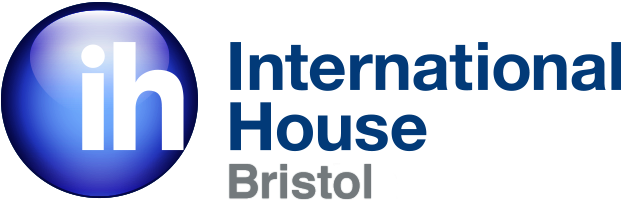 Overview of the course:This course is for students with previous knowledge of the Spanish language. If you have already studied the tenses in the indicative form it is time to move on into the subjunctive mode. During this course we will study present subjunctive as well as increasing your range of vocabulary by practising your conversation in real live situations. Therefore, you will become more confident when talking after understanding more structures of the Spanish language. If you want to continue to enjoy practising and improving your skills in Spanish language and culture while having fun and meeting new people with your similar interest, this is your course. Keep your brain active taking new challenges. Name of Course:Upper IntermediateCourse Book:AULA 3Number of Lessons:15Chapters:6 - 12TopicsLanguage Structure / Grammar PointsPolítica Sociedad Educación Viajes y turismo Sucesos históricos Ciencia ficción Medioambiente SolidaridadPsicologíaCiencia   Presente de subjuntivo Estilo directo e indirectoEl superlativo y adjetivos El futuro y el condicional Objetivos comunicativos:Conversaciones telefónicas Valorar situaciones y hechosHacer hipótesis Hablar de causas y consecuencias Contar anécdotas Expresar intereses y sentimientos Mostrar acuerdo y desacuerdo 